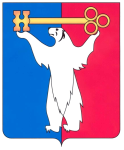 РОССИЙСКАЯ ФЕДЕРАЦИЯКРАСНОЯРСКИЙ КРАЙНОРИЛЬСКИЙ ГОРОДСКОЙ СОВЕТ ДЕПУТАТОВР Е Ш Е Н И ЕО внесении изменения в решение Городского Совета от 20.05.2014 № 17/4-368 «Об утверждении Положения о поддержке социально ориентированных некоммерческих организаций органами местного самоуправления муниципального образования город Норильск»В соответствии с Федеральным законом от 03.07.2016 № 287-ФЗ «О внесении изменений в Федеральный закон «О некоммерческих организациях» в части установления статуса некоммерческой организации - исполнителя общественно полезных услуг», Уставом муниципального образования город Норильск, Городской СоветРЕШИЛ:1. Внести в Положение о поддержке социально ориентированных некоммерческих организаций органами местного самоуправления муниципального образования город Норильск, утвержденное решением Городского Совета от 20.05.2014 № 17/4-368 (далее - Положение), следующее изменение:пункт 2.1 Положения дополнить вторым, третьим абзацами следующего содержания:«Некоммерческие организации - исполнители общественно полезных услуг имеют право на приоритетное получение мер муниципальной поддержки.Муниципальные правовые акты, регулирующие порядок предоставления муниципальной поддержки социально ориентированным некоммерческим организациям, должны предусматривать порядок приоритетного получения мер поддержки некоммерческими организациями - исполнителями общественно полезных услуг.».2. Контроль исполнения настоящего решения возложить на председателя постоянной комиссии Городского Совета по социальной политике Бондаря В.В.3. Настоящее решение вступает в силу с 01.01.2017.4. Настоящее решение опубликовать в газете «Заполярная правда». Глава города Норильска                                                                          О.Г. Курилов13 декабря 2016 года№ 35/4-777